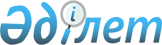 "Бюджеттік есепке алуды жүргізу қағидаларын бекіту туралы" Қазақстан Республикасы Қаржы министрінің 2009 жылғы 16 қарашадағы № 495 бұйрығына өзгерістер мен толықтырулар енгізу туралыҚазақстан Республикасы Қаржы министрінің 2018 жылғы 23 ақпандағы № 277 бұйрығы. Қазақстан Республикасының Әділет министрлігінде 2018 жылғы 7 наурызда № 16538 болып тіркелді
      БҰЙЫРАМЫН:
      1."Бюджеттік есепке алуды жүргізу қағидаларын бекіту туралы" Қазақстан Республикасы Қаржы министрінің 2009 жылғы 16 қарашадағы № 495 бұйрығына (Нормативтік құқықтық актілері мемлекеттік тіркеудің тізіліміне № 5962 болып тіркелген, Қазақстан Республикасы орталық атқарушы және өзге де мемлекеттік органдарының нормативтік құқықтық актілерінің бюллетенінде 2010 жылы № 2, 368-қ. жарияланған) мынадай өзгерістер мен толықтырулар енгізілсін:
      көрсетілген бұйрықпен бекітілген Бюджеттік есепке алуды жүргізу қағидаларында:
      1-тармақтың екінші бөлігі мынадай редакцияда жазылсын:
      "Бюджетті атқару жөніндегі уәкілетті органдар және аудандық маңызы бар қалалар, ауылдар, кенттер, ауылдық округтер әкімдерінің аппараттары (бұдан әрі – бюджетті атқару жөніндегі уәкілетті органдар) осы Қағидаларға сәйкес бюджеттік есепке алуды жүргізуді жүзеге асырады.";
      7-1-тармақ мынадай редакцияда жазылсын:
      "7-1. Жергілікті бюджеттердің атқарылуын күнделікті есепке алу үшін аумақтық қазынашылық органдары бюджетті атқару жөніндегі жергілікті уәкілетті органдарға электрондық тасығыштарда тиісті жергілікті бюджет бойынша жиынтықта 5-34А "Ақылы қызметтер, қайырымдылық көмек, ақшаны уақытша орналастыру, жергілікті өзін-өзі басқару, сыртқы қарызды немесе байланысты грантты қайта айырбастау ҚБШ, квазимемлекеттiк сектор субъектiлерiнiң шоттарындағы және мемлекеттік сатып алу шоттарындағы қалдықтары туралы есеп" нысанын ұсынады.";
      8-тармақ мынадай редакцияда жазылсын:
      "8. Бюджеттердің атқарылуы жөніндегі операцияларды есепке алу мынадай есепке алу тіркелімдерінде жүргізіледі:
      осы Қағидалардың 1-қосымшасына сәйкес нысан бойынша "Бас-журнал" кітабы;
      осы Қағидалардың 2-қосымшасына сәйкес нысан бойынша Бірыңғай қазынашылық шоты бойынша мемориалдық ордер;
      осы Қағидалардың 3-қосымшасына сәйкес нысан бойынша Мемориалдық ордер;
      осы Қағидалардың 4-қосымшасына сәйкес нысан бойынша қолма-қол бақылау шотының толық жазылуы (ақылы қызметтердің, қайырымдылық көмектің, ақшаны уақытша орналастырудың, нысаналық қаржыландыру, жергілікті өзін-өзі басқару, сыртқы қарызды немесе байланысты грантты қайта айырбастау, Қазақстан Республикасы Ұлттық қорының (бұдан әрі – Ұлттық қор), тегін медициналық көмектің кепілдік берілген көлемі шеңберінде көрсетілетін қызметтерге ақы төлеу үшін республикалық бюджеттен әлеуметтік медициналық сақтандыру қорына трансферттердің (бұдан әрі – ӘМСҚ трансферттері), Еуразиялық экономикалық одағының ҚБШ, квазимемлекеттiк сектор субъектiлерiнiң шоттарын, мемлекеттік сатып алу шоттарын, соманы анықтауға дейінгі шотты есепке алуға арналған);
      осы Қағидалардың 5-қосымшасына сәйкес нысан бойынша БҚШ-тан салымдарға (депозиттерге) орналастырылған сомалардың толық жазылуы;
      осы Қағидалардың 6-қосымшасына сәйкес нысан бойынша Жергілікті бюджеттерден депозиттерге орналастырылған сомалардың толық жазылуы;
      осы Қағидалардың 7-қосымшасына сәйкес нысан бойынша Бюджеттердің түсімдері мен шығыстары бойынша сомалардың толық жазылуы;
      осы Қағидалардың 8-қосымшасына сәйкес № 1 нысан бойынша Қазынашылық комитетінің балансы;
      осы Қағидалардың 9-қосымшасына сәйкес № 1-М нысан бойынша Жергілікті бюджеттің атқарылу балансы;
      осы Қағидалардың 10-қосымшасына сәйкес № 2 нысан бойынша Бірыңғай қазынашылық шоттағы ақша қозғалысы туралы есеп;
      осы Қағидалардың 12-қосымшасына сәйкес № 3 нысан бойынша Мемлекеттік және мемлекет кепілдік берген борыш, мемлекеттің кепілгерлері бойынша қарыздары туралы есеп;
      осы Қағидалардың 14-қосымшасына сәйкес № 5 нысан бойынша Мемлекеттік сыртқы қарыздар және байланысты гранттар бойынша есеп;
      осы Қағидалардың 15-қосымшасына сәйкес нысан бойынша Қазақстан Республикасы Үкіметінің және жергілікті атқарушы органдар резервтерінің жұмсалуы жөніндегі ақпарат;
      осы Қағидалардың 16-қосымшасына сәйкес нысан бойынша мемлекеттік мекемелердің аккредитивтер сомаларын есепке алу үшін шоттарындағы қалдықтар туралы мәліметтер;
      осы Қағидалардың 17-қосымшасына сәйкес № 6 нысан бойынша шетел валютасы шоты бойынша операциялық күннің жабылуы туралы есеп;
      осы Қағидалардың 18-қосымшасына сәйкес № 2-М нысан бойынша жергілікті бюджеттің ақша қозғалысы туралы есеп;
      осы Қағидалардың 19-қосымшасына сәйкес нысан бойынша Шетел валютасы түрлерi бойынша шоттардың толық жазылуы;
      осы Қағидалардың 20-қосымшасына сәйкес нысан бойынша Қазынашылықтын интеграцияланған ақпараттық жүйесінде (бұдан әрі – ҚБАЖ) операциялық күннің жабылуы туралы есеп;
      осы Қағидалардың 21-қосымшасына сәйкес нысан бойынша инвестициялық жобалар шегінде сыртқы қарыздар және байланысты гранттардың жұмсалуы жөніндегі ақпарат;
      осы Қағидалардың 23-қосымшасына сәйкес нысан бойынша Бірыңғай қазынашылық шоттан Ұлттық банкіне орналастырылған уақытша бос бюджеттік қаражаттар (депозиттер) бойынша анықтаманы есепке алу; 
      осы Қағидалардың 27-қосымшасына сәйкес нысан бойынша бюджеттен берілген кредит бойынша ақпарат.";
      10-тармақтың сегізінші және тоғызыншы бөліктері мынадай редакцияда жазылсын:
      "Қазынашылық комитетінің балансы БҚШ, республикалық және жергілікті бюджеттердің ҚБШ, сыртқы қарыздар шотындағы, ақылы қызметтердің, қайырымдылық көмектің, ақшаны уақытша орналастыру, нысаналы қаржыландыру, жергілікті өзін-өзі басқару, сыртқы қарызды немесе байланысты грантты қайта айырбастау, Ұлттық қордың, ӘМСҚ трансферттердің ҚБШ, Еуразиялық экономикалық одақтың шотындағы, квазимемлекеттiк сектор субъектiлерiнiң шоттарындағы, мемлекеттік сатып алу шоттарындағы, шетел валютасының шоттарындағы, соманы анықтауға дейінгі шоттардағы, есеп айырысулардағы ақша бойынша, ЖБ жетіспеушіліктері бойынша, Қазақстан Республикасы Ұлттық Банкінің (бұдан әрі – Ұлттық Банк) салымдарына (депозиттеріне) орналастыру бойынша шоттардағы қалдықтарын көрсетеді.
      Жергілікті бюджеттерін атқарылу балансы тиісті жергілікті бюджеттердің ҚБШ, ақылы қызметтердің, қайырымдылық көмектің, ақшаны уақытша орналастырудың тиісті ҚБШ, ЖБ жетіспеушіліктері бойынша, Ұлттық Банк салымдарына (депозиттеріне) орналастыру бойынша шоттардағы, сыртқы қарыздар бойынша шоттағы және квазимемлекеттiк сектор субъектiлерiнiң шоттарындағы, мемлекеттік сатып алу шоттарындағы, жергілікті өзін-өзі басқару ҚБШ ақшаның қалдықтарын көрсетеді.";
      25-тармақ мынадай редакцияда жазылсын:
      "25. 3 "Қолма-қол ақшаны бақылау шоттары және ұлттық валютадағы басқа шоттар" шотында ұлттық валютадағы республикалық және жергілікті бюджеттер ҚБШ, сыртқы қарыздар бойынша шоттарда, ақылы қызметтердің қайырымдылық көмек, ақшаларды уақытша орналастыру, Ұлттық қор, ӘМСҚ трансферттердің, нысаналы қаржыландыру, жергілікті өзін-өзі басқару, сыртқы қарыз немесе байланысты грантты қайта айырбастау ҚБШ, анықтағанға дейінгі сомалар шотында, Еуразиялық экономикалық одақ, квазимемлекеттiк сектор субъектiлерi шоттарында, мемлекеттік сатып алу шоттарында ақша қозғалысы есепке алынады, сондай-ақ Ұлттық банктегі салымдарға (депозиттерге) жергілікті бюджеттердің тартылған ақшалары есепке алынады.
      3-шот мынадай қосалқы шоттарға бөлінеді:
      300 "РБ ҚБШ";
      301 "ЖБ ҚБШ";
      302 "Сыртқы қарыздар бойынша шот";
      303 "Еуразиялық экономикалық одақтың шоты";
      304 "РБ квазимемлекеттiк сектор субъектiлерiнің шоты";
      305 "ЖБ квазимемлекеттiк сектор субъектiлерiнің шоты";
      306 "Жергілікті өзін-өзі басқару ҚБШ";
      307 "Сыртқы қарыз немесе байланысты грантты қайта айырбастау ҚБШ";
      308 "Мемлекеттік сатып алу шоты" 
      309 "ӘМСҚ трансферттердің ҚБШ";
      310 "РБ ақылы қызметтерінің ҚБШ";
      311 "ЖБ ақылы қызметтерінің ҚБШ";
      320 "РБ қайырымдылық көмектің ҚБШ";
      321 "ЖБ қайырымдылық көмектің ҚБШ";
      330 "РБ ақшасын уақытша орналастыру ҚБШ";
      331 "ЖБ ақшасын уақытша орналастыру ҚБШ";
      340 "Ұлттық қордың ҚБШ";
      350 "Нысаналы қаржыландыру ҚБШ";
      360 "Соманы анықтауға дейінгі шот";
      380 "ЖБ ҚБШ қаражатты тартуға арналған шот";
      390 "Түсімдердің жинақтау шоттары".";
      27-2-тармақ мынадай редакцияда жазылсын:
      "27-2. 303 "Еуразиялық экономикалық одақтың шоты" қосалқы шотта Еуразиялық экономикалық одақтың шоты бойынша ақша қозғалыстары есепке алынады.
      Еуразиялық экономикалық одақтың шотында ақшалар түсімі 303 қосалқы шоттың дебеті және 390 қосалқы шоттың кредиті бойынша көрсетіледі.
      Еуразиялық экономикалық одақтың шотында қаражаттын жұмсауы 500 қосалқы шоттың дебеті және 303 қосалқы шоттың кредиті бойынша көрсетіледі.";
      мынадай мазмұндағы 27-8-тармақпен толықтырылсын: 
      "27-8. 309 "ӘМСҚ трансферттердің ҚБШ" қосалқы шотта ӘМСҚ трансферттердің ҚБШ бойынша ақша қозғалыстары есепке алынады.
      ӘМСҚ трансферттердің ҚБШ ақшалар түсімі 309 қосалқы шоттың дебеті және 600 қосалқы шоттың кредиті бойынша көрсетіледі.
      ӘМСҚ трансферттердің ҚБШ қаражаттын жұмсауы 500 қосалқы шоттың дебеті және 309 қосалқы шоттың кредиті бойынша көрсетіледі.";
      48-тармақтың бірінші бөлігі мынадай редакцияда жазылсын:
      "48. Қазынашылық комитеті 500 "Шығыстарды жүргізу" қосалқы шотында республикалық және жергілікті бюджеттердің ҚБШ-дан, ақылы қызметтер, қайырымдылық көмектің, ақшаны уақытша орналастырудың, жергілікті өзін-өзі басқару, сыртқы қарыз немесе байланысты грантты қайта айырбастаудың, Ұлттық қордың, ӘМСҚ трансферттердің, нысаналы қаржыландыру ҚБШ-нан, Еуразиялық экономикалық одақтың шотынан, квазимемлекеттiк сектор субъектiлерiнің шоттарынан және мемлекеттік сатып алу шоттарынан жүргізілген шығыстарды есепке алады.";
      52-1-тармақта:
      бірінші бөлігі мынадай редакцияда жазылсын:
      "52-1. 6 "Түсiмдер" шотында республикалық және жергiлiктi бюджеттердiң ҚБШ-дағы, сыртқы қарыздар бойынша шоттардағы, ақылы қызметтер, қайырымдылық көмек, ақшаны уақытша орналастыру, жергілікті өзін-өзі басқару, сыртқы қарызды немесе байланысты грантты қайта айырбастау, Ұлттық қор, ӘМСҚ трансферттердің, нысаналы қаржыландыру, Еуразиялық экономикалық одақтың ҚБШ-дағы, анықталғанға дейiнгi сомалар және квазимемлекеттiк сектор субъектiлерiнің шоттарындағы және мемлекеттік сатып алу шоттарындағы түсiмдер бойынша операциялар есепке алынады.";
      үшінші бөлігі мынадай редакцияда жазылсын:
      "600 "Түсiмдердi есепке алу" қосалқы шотында Қазынашылық комитетi республикалық және жергiлiктi бюджеттердiң ҚБШ-дағы, ақылы қызметтер қайырымдылық көмек, ақшаны уақытша орналастыру, өзін-өзі басқару, сыртқы қарыз немесе байланысты грантты, Ұлттық қор, ӘМСҚ трансферттердің, нысаналы қаржыландыру, Еуразиялық экономикалық одақтың ҚБШ-дағы, анықталғанға дейiнгi сомалар және квазимемлекеттiк сектор субъектiлерiнің шоттарындағы сектор субъектiлерiнің шоттарындағы және мемлекеттік сатып алу шоттарындағы түсiмдер есепке алынады.";
      мынадай мазмұндағы 65-тармақпен толықтырылсын: 
      "65. Бюджеттік есепке алуды жүргізуді халық саны екі мың адамнан асатын аудандық маңызы бар қалалар, ауылдар, кенттер, ауылдық округтер әкімдерінің аппараттары осы Қағидаларға сәйкес 2018 жылдың 1 қаңтарынан бастап, халық саны екі мың және одан аз адам болатын аудандық маңызы бар қалалар, ауылдар, кенттер, ауылдық округтер әкімдерінің аппараттары 2020 жылдың 1 қаңтарынан бастап жүзеге асырады.";
      көрсетілген Қағидаларға 8, 10, 20, 21, 24 және 25-қосымшалар осы бұйрыққа 1, 2, 3, 4, 5 және 6-қосымшаларға сәйкес жаңа редакцияда жазылсын;
      осы бұйрыққа 7-қосымшаға сәйкес 27-қосымшамен толықтырылсын.
      2. Қазақстан Республикасы Қаржы министрлігінің Бюджет заңнамасы департаменті (З.А. Ерназарова) заңнамада белгіленген тәртіппен:
      1) осы бұйрықтың Қазақстан Республикасы Әдiлет министрлiгiнде мемлекеттiк тiркелуін;
      2) осы бұйрық мемлекеттік тіркелген күнінен бастап күнтізбелік он күн ішінде оның көшірмесін қағаз және электрондық түрде қазақ және орыс тілдерінде "Республикалық құқықтық ақпарат орталығы" шаруашылық жүргізу құқығындағы республикалық мемлекеттік кәсіпорнына Қазақстан Республикасы нормативтік құқықтық актілерінің эталондық бақылау банкіне енгізу үшін жіберілуін;
      3) осы бұйрықтың Қазақстан Республикасы Қаржы министрлігінің интернет-ресурсында орналастырылуын;
      4) осы бұйрық Қазақстан Республикасының Әділет министрлігінде мемлекеттік тіркелгеннен кейін он жұмыс күні ішінде Қазақстан Республикасы Қаржы министрлігінің Заң қызметі департаментіне осы тармақтың 1), 2) және 3) тармақшаларында көзделген іс-шаралардың орындалуы туралы мәліметтердің ұсынылуын қамтамасыз етсін. 
      3. Осы бұйрық мемлекеттік тіркелген күнінен кейін қолданысқа енгізіледі.
      ___________________________
      (уәкілетті органның атауы)  Қазынашылық комитетінің балансы
20___ жылғы "__" __________
       Өлшем бірлігі: мың теңге

      Бюджетті атқару жөніндегі уәкілетті органның басшысы 

      ______________ ___________________________ 

      (қолы)       (қолды таратып жазу) 

      Бюджетті атқару жөніндегі уәкілетті органның

       бюджеттік есепке алу бойынша құрылымдық бөлімшесінің басшысы 

      ___________ _________________________ 

      (қолы)       (қолды таратып жазу)

 Бірыңғай қазынашылық шоттағы ақша қозғалысы туралы есеп 20___ жылғы "__" __________
      ______________________________

      (уәкілетті органның атауы)

      Өлшем бірлігі: мың теңге

      Бюджетті атқару жөніндегі

      уәкілетті органның басшысы ______________ ___________________________

      (қолы)       (қолды таратып жазу)

      Бюджетті атқару жөніндегі уәкілетті органның

      бюджеттік есепке алу бойынша

      құрылымдық бөлімшесінің басшысы ___________ _________________________

      (қолы)       (қолды таратып жазу)

 ___________________________
(уәкілетті органның атауы)
Қазынашылықтың интеграцияланған ақпараттық жүйесінде операциялық
күннің жабылуы туралы есеп
20___жылғы "____"______________
      Өлшем бірлігі: теңге, тиын
      Бюджетті атқару жөніндегі уәкілетті органның басшысы 
      ______________ ___________________________ 
      (қолы)                   (қолды таратып жазу)
      ____________________________
      (уәкілетті органның атауы)
      Инвестициялық жобалар шеңберінде сыртқы қарыздар және байланысты гранттардың жұмсалуы бойынша ақпарат 20___жылғы __________ (айы)
      Өлшем бірлігі: мың теңге
      Бюджетті атқару жөніндегі уәкілетті органның құрылымдық бөлімшесінің басшысы 
      ______________ ______________________
      (қолы) (қолды таратып жазу) Бюджеттік есепке алу шоттарының жоспары Бірыңғай қазынашылық шотының негізгі операциялары мен сыртқы қарыздар бойынша қосалқы шоттардың корреспонденциясы
      ____________________________
      (уәкілетті органның атауы) 20___жылғы "____"__________
(айы) _________________
бюджеттен берілген кредиттер бойынша ақпарат
      Өлшем бірлігі: мың теңге
      Басшы:_________________ __________________________
      (қолы)             (қолды таратып жазу)
					© 2012. Қазақстан Республикасы Әділет министрлігінің «Қазақстан Республикасының Заңнама және құқықтық ақпарат институты» ШЖҚ РМК
				
      Қазақстан Республикасының
Қаржы министрі

Б. Сұлтанов
Қазақстан Республикасы
Қаржы министрінің
2018 жылғы 23 ақпандағы
№ 277 бұйрығына
1-қосымша
Бюджеттік есепке алуды
жүргізу қағидаларына
8-қосымша
№ 1 нысан
Актив
Жолдың коды
Есепті жылдың басындағы
Есепті күнге
1
2
3
4
I. Қолма-қол ақшаны бақылау шоттары және ұлттық валютадағы басқа шоттар
РБ ҚБШ (300) 
1
ЖБ ҚБШ (301)
2
Сыртқы қарыздар бойынша шот (302)
3
Еуразиялық экономикалық одақтың шоты (303)
4
РБ квазимемлекеттiк сектор субъектiлерiнің шоты (304)
5
ЖБ квазимемлекеттiк секторы субъектiлерiнің шоты (305)
6
Жергілікті өзін-өзі басқару ҚБШ (306)
7
Сыртқы қарызды немесе байланысты грантты қайта айырбастау ҚБШ (307)
8
Мемлекеттік сатып алу шоты (308)
9
ӘМСҚ трансферттердің ҚБШ (309)
10
РБ ақылы қызметтерінің ҚБШ (310)
11
ЖБ ақылы қызметтерінің ҚБШ (311)
12
РБ қайырымдылық көмектің ҚБШ (320)
13
ЖБ қайырымдылық көмектің ҚБШ (321)
14
РБ ақшасын уақытша орналастыру ҚБШ (330)
15
ЖБ ақшасын уақытша орналастыру ҚБШ (331)
16
Ұлттық қордың ҚБШ (340)
17
Нысаналы қаржыландыру ҚБШ (350)
18
Соманы анықтауға дейінгі шот (360)
19
ЖБ ҚБШ қаражатты тартуға арналған шот (380)
20
Түсімдердің жинақтау шоттары (390)
21
II. Шетел валютасындағы шоттар
Мемлекет меншігіне түсетін түсімдер шоты (400)
22
Аумақтық қазынашылық органдарының шоты (410)
23
ЕАЭО туралы шарт шеңберіндегі түсімдер шоты (420)
24
Шетел валютасындағы басқа да шоттар (430)
25
Сыртқы қарыз немесе байланысты грант шоты (440)
26
III. Есеп 
Шығыстарды жүргізу (500)
27
Сыртқы қарыздар бойынша шығыстарды жүргізу (510)
28
ЖБ қаражатын орналастыру жөніндегі есеп (520)
29
ЖБ жетіспеушіліктері бойынша есеп (530)
30
Баланс
31
Пассив
Жолдың коды
Есепті жылдың басындағы
Есепті күнге
1
2
3
4
I. Ақшалай қаражаттар
Бірыңғай қазынашылық шот (100)
32
Есеп айырысудағы ақша (110)
33
Шетел валюталарының түрлері бойынша корреспонденттік шоттар (120)
34
II. ҚР Ұлттық банкінде орналастырылған қаражат
БҚШ орналастырған ҚР ҰБ салымдар (депозиттер) (210)
35
ЖБ ҚБШ орналастырған ҚР ҰБ салымдар (депозиттер) (220)
36
III. Түсімдер
Түсімдерді есепке алу (600)
37
Сыртқы қарыздар бойынша түсімдерді есепке алу (610)
38
IV. Нәтижелер
Бюджеттің атқарылу нәтижелері (900)
39
Сыртқы қарыздар бойынша атқарылу нәтижелері (910)
40
Баланс
41
Баланстан тыс шоттар
Бюджеттік кредиттер (013)
42
Бюджеттік кредиттер бойынша субъектілердің берешегі (014)
43
Мемлекеттік және мемлекет кепілдік

берген борыш, мемлекеттің кепілгерлігі

бойынша міндеттемелер (015)
44
Қазақстан Республикасы Үкіметінің және жергілікті атқарушы органдардың резерві (018)
45
Аккредитивтер (019)
46Қазақстан Республикасы
Қаржы министрінің
2018 жылғы 23 ақпандағы
№ 277 бұйрығына
2-қосымша
Бюджеттік есепкеалуды
жүргізу қағидаларына
10-қосымша
№ 2 нысан
Жол коды
Сомасы
1
2
3
Жыл басындағы ақша қалдығы
100
Ақша түсімі - барлығы (201-215 жолдардың сомалары):
200
РБ ҚБШ
201
ЖБ ҚБШ
202
РБ, ЖБ ақылы қызметтерінің ҚБШ
203
РБ, ЖБ қайырымдылық көмек ҚБШ
204
РБ, ЖБ ақшасын уақытша орналастыру ҚБШ
205
Жергілікті өзін-өзі басқару ҚБШ
206
РБ сыртқы қарызды немесе байланысты грантты қайта айырбастау ҚБШ
207
ҚР Ұлттық Банкінде орналастырылған қаражат
208
Ұлттық қордың ҚБШ
209
Нысаналы қаржыландыру ҚБШ
210
Еуразиялық экономикалық одақтың шоты
211
Анықтауға дейінгі сомалар шоты
212
РБ, ЖБ квазимемлекеттiк секторы субъектiлерiнің шоты
213
Мемлекеттік сатып алу шоты
214
ӘМСҚ трансферттердің ҚБШ
215
Есеп айырысудағы ақша
300
ЖБ жетіспеушіліктері бойынша есеп айырысулар
400
Ақша шығысы - барлығы (501-515 жолдың сомалары):
500
РБ ҚБШ
501
ЖБ ҚБШ
502
РБ, ЖБ ақылы қызметтерінің ҚБШ
503
РБ, ЖБ қайырымдылық көмектің ҚБШ
504
РБ, ЖБ ақшасын уақытша орналастыру ҚБШ
505
Жергілікті өзін-өзі басқару ҚБШ
506
Сыртқы қарыздар немесе байланысты гранттар ҚБШ
507
ҚР Ұлттық Банкінде орналастырылған қаражат
508
Ұлттық қордың ҚБШ
509
Нысаналы қаржыландыру ҚБШ
510
Еуразиялық экономикалық одақтың шоты
511
Анықтауға дейінгі сомалар шоты
512
РБ, ЖБ квазимемлекеттiк секторы субъектiлерiнің шоты
513
Мемлекеттік сатып алу шоты
514
ӘМСҚ трансферттердің ҚБШ
515
Есеп айырысудағы ақшалар
600
ЖБ жетіспеушіліктері бойынша есеп айырысулар
700
Кезеңнің сонындағы ақша қалдығы (100 жол+200 жол+300, 400 жолдар-500 жол-600, 700 жолдар)
800Қазақстан Республикасы
Қаржы министрінің
2018 жылғы 23 ақпандағы
№ 277 бұйрығына
3-қосымша
Бюджеттік есепке алуды
жүргізу қағидаларына
20-қосымша
нысан
№
Атауы
Атауы
Жыл басындағы қалдық
Кіре тін қалд ық
Сальдо
Барл ық түсім дер
Түсімдер
Қайтарулар
Тасымалдар
Барлық шығыстар
Шығыс тар
Қалпына келтіру
Тарту/қайтарулар
Ішкі банктік шот бойынша күн соңындағы БҚШ қалдығы
Сыртқы банктік шот бойынша күн соңындағы БҚШ қалдығы
Ішкі және сыртқы шоттар арасындағы ауытқулар
А
1
1
2
3
4
5
6
7
8
9
10
11
12
13
14
15
1
ҚБАЕО-ның банк көшірме жазбасы бойынша
ҚБАЕО-ның банк көшірме жазбасы бойынша
2
Барлығы
Барлығы
3
РБ ҚБШ
РБ ҚБШ
4
ЖБ ҚБШ – жиыны
ЖБ ҚБШ – жиыны
5
оның ішінде,

облыстар бойынша
оның ішінде,

облыстар бойынша
6
РБ
Ақылы қызметтерінің ҚБШ
6
РБ
Қайырымдылық көмектің ҚБШ
6
РБ
Ақшаларды уақытша орналастыру ҚБШ
6
РБ
Нысаналы қаржыландыру ҚБШ
6
РБ
Квазимемлекеттiк сектор субъектiлерiнiң шоты
6
РБ
Сыртқы қарызды немесе байланысты грантты қайта айырбастау ҚБШ
6
РБ
ӘМСҚ трансферттердің ҚБШ
7
ЖБ
Ақылы қызметтерінің ҚБШ
7
ЖБ
Қайырымдылық көмектің ҚБШ
7
ЖБ
Ақшаларды уақытша орналастыру ҚБШ
7
ЖБ
Квазимемлекеттiк

сектор субъектiлерiнiң шоты
7
ЖБ
Жергілікті өзін-өзі басқару ҚБШ
8
Ұлттық қордың ҚБШ
Ұлттық қордың ҚБШ
9
ҚР Үкіметінің депозиттері
ҚР Үкіметінің депозиттері
10
Уақытша бос бюджеттік ақшалар шоты
Уақытша бос бюджеттік ақшалар шоты
11
Есептердегі ақша
Есептердегі ақша
12
Анықтауға дейінгі сомалар шоты
Анықтауға дейінгі сомалар шоты
13
Еуразиялық экономикалық одақтың шоты
Еуразиялық экономикалық одақтың шоты
14
Мемлекеттік сатып алу шоты
Мемлекеттік сатып алу шотыҚазақстан Республикасы
Қаржы министрінің
2018 жылғы 23 ақпандағы
№ 277 бұйрығына
4-қосымша
Бюджеттік есепке алуды
жүргізу қағидаларына
21-қосымша
нысан
Бюджеттік сыныптама коды
Есепті қаржы жылына арналған түзетілген бюджет
Есепті кезеңге арналған жиынтық қаржыландыру жоспары
Шығыстар
Шығыстар
Шығыстар
Шығыстар
Шығыстар
Шығыстар
Пайдаланылмаған қаражат қалдығы
Бюджеттік сыныптама коды
Есепті қаржы жылына арналған түзетілген бюджет
Есепті кезеңге арналған жиынтық қаржыландыру жоспары
Барлығы
Барлығы
арнаулы шот бойынша
арнаулы шот бойынша
тікелей төлемдер бойынша
тікелей төлемдер бойынша
Пайдаланылмаған қаражат қалдығы
Бюджеттік сыныптама коды
Есепті қаржы жылына арналған түзетілген бюджет
Есепті кезеңге арналған жиынтық қаржыландыру жоспары
есепті кезенде
жыл басынан бастап
есепті кезенде
жыл басынан бастап
есепті кезенде
жыл басынан бастап
Пайдаланылмаған қаражат қалдығы
1
2
3
4
5
6
7
8
9
10
ЖиыныҚазақстан Республикасы
Қаржы министрінің
2018 жылғы 23 ақпандағы
№ 277 бұйрығына
5-қосымша
Бюджеттік есепке алуды
жүргізу қағидаларына
24-қосымша
Шоттар

нөмірі
Шоттар атауы
Қосалқы шоттар нөмірі
Қосалқы шоттар атауы
1
Ақшалай қаражат
100
Бірыңғай қазынашылық шот
110
Есеп айырысудағы ақшалар
120
Шетелдік валюталардың түрлері бойынша корреспонденттік шоттар
2
Қазақстан Республикасының Ұлттық Банкінде орналастырылған қаражат
210
БҚШ орналастырылған ҚР ҰБ салымдар (депозиттер)
220
ЖБ ҚБШ орналастырылған ҚР ҰБ салымдар (депозиттер)
3
Қолма-қол ақшаны бақылау шоттары және ұлттық валютадағы басқа да шоттар
300
РБ ҚБШ
301
ЖБ ҚБШ
302
Сыртқы қарыздар бойынша шот
303
Еуразиялық экономикалық одақтың шоты
304
РБ квазимемлекеттiк секторы субъектiлерiнің шоты
305
ЖБ квазимемлекеттiк секторы субъектiлерiнің шоты
306
Жергілікті өзін-өзі басқару ҚБШ
307
Сыртқы қарызды немесе байланысты грантты қайта айырбастау ҚБШ
308
Мемлекеттік сатып алу шоты
309
ӘМСҚ трансферттердің ҚБШ
310
РБ ақылы қызметтерінің ҚБШ
311
ЖБ ақылы қызметтерінің ҚБШ
320
РБ қайырымдылық көмек ҚБШ
321
ЖБ қайырымдылық көмектің ҚБШ
330
РБ ақшасын уақытша орналастыру ҚБШ
331
ЖБ ақшасын уақытша орналастыру ҚБШ
340
Ұлттық қордың ҚШБ
350
Нысаналы қаржыландыру ҚБШ
360
Анықтауға дейінгі сомалар шоты
380
ЖБ ҚБШ қаражатты тартуға арналған шоттар
390
Түсімдердің жинақтау шоттары
4
Шетел валютасындағы шоттар
400
Мемлекет меншігіне түсетін түсімдер шоты
410
Аумақтық қазынашылық бөлімшелерінің шоты
420
ЕАЭО туралы шарт шеңберіндегі түсімдер шоты
430
Шетел валютасындағы басқа да шоттар
440
Сыртқы қарыз немесе байланысты грант шоты
5
Есеп айырысулар
500
Шығыстарды жүргізу
501
ЖБ ақылы қызметтерінің ҚБШ бойынша шығыстарды жүргізу
502
ЖБ қайырымдылық көмектің ҚБШ бойынша шығыстарды жүргізу
503
ЖБ ақшаларын уақытша орналастыру ҚБШ бойынша шығыстарды жүргізу
504
Жергілікті өзін-өзі басқару ҚБШ бойынша шығыстарды жүргізу
510
Сыртқы қарыздар бойынша шығыстарды жүргізу
520
ЖБ қаражатын орналастыру бойынша есеп айырысулар
530
ЖБ жетіспеушіліктері бойынша есеп айырысулар
540
Ішкі есеп айырысулар
6
Түсімдер
600
Түсімдерді есепке алу
601
ЖБ ақылы қызметтерінің ҚБШ бойынша түсімдерді есепке алу
602
ЖБ қайырымдылық көмектің ҚБШ бойынша түсімдерді есепке алу
603
ЖБ ақшаларын уақытша орналастыру ҚБШ бойынша түсімдерді есепке алу
604
Жергілікті өзін-өзі басқару ҚБШ-сына түсімдерді есепке алу
610
Сыртқы қарыздар бойынша түсімдерді есепке алу
9
Нәтежелер
900
Бюджеттің атқарылу нәтижесі
910
Сыртқы қарыздар бойынша атқарылу нәтижесі
911
ЖБ ақылы қызметтер бойынша атқарылу нәтижесі
921
ЖБ қайырымдылық көмек бойынша атқарылу нәтижесі (921)
931
ЖБ ақшаларын уақытша орналастыру бойынша атқарылу нәтижесі
941
Жергілікті өзін-өзі басқару бойынша атқарылу нәтижесі
Баланстан тыс шоттар
013
Бюджеттік кредиттер
014
Бюджеттік кредиттер бойынша субъектілердің берешегі
015
Мемлекеттік және мемлекет кепілдік берген борыш, мемлекеттің кепілгерлігі бойынша міндеттемелер
018
Қазақстан Республикасы Үкіметінің және жергілікті атқарушы органдардың резерві
019
АккредитивтерҚазақстанРеспубликасы
Қаржыминистрінің
2018 жылғы 23 ақпандағы
№ 277 бұйрығына
6-қосымша
Бюджеттік есепке алуды
жүргізу қағидаларына
25-қосымша
р/б

№
Операциялардың мазмұны
Қосалқы шоттардың

нөмірлері
Қосалқы шоттардың

нөмірлері
р/б

№
Операциялардың мазмұны
дебет бойынша
кредит бойынша
1
2
3
4
1
Ұлттық валютадағы түсімдер
Ұлттық валютадағы түсімдер
Ұлттық валютадағы түсімдер
1.1
Жинақтау шотына арналған түсімдерді есепке алу
390
600
1.2
РБ, ЖБ, Ұлттық қордағы ҚБШ, анықтауға дейінгі сомалар шотына түсімдерді бөлу
300, 301, 340, 360
390
1.3
Сыртқы қарыздар бойынша шотқа түсімдері
302
610
1.4
Ақылы қызметтердің ҚБШ түсімдер
310, 311
600
1.5
Қайырымдылық көмектің ҚБШ түсімдер
320, 321
600
1.6
Ақшасын уақытша орналастыру ҚБШ түсімдер
330, 331
600
1.7
Нысаналы қаржыландыру ҚБШ түсімдер
350
600
1.8
РБ ҚБШ-на түсімдер тасымалдары
300
600
1.9
РБ ҚБШ-нан түсімдер тасымалдары
600
300
1.10
Бюджеттен қайтарулар
390
300, 301
1.11
Анықтауға дейін сомалар шоттан түсімдерді ҚБШ арасында бөлу
300, 301, 340, 310, 311, 320, 321, 330, 331
360
1.12.
Еуразиялық экономикалық одақтың шотына түсімдер
303
390
1.13.
Квазимемлекеттiк сектор субъектiлерiнің шоттарына түсімдер
304, 305
600
1.14
Жергілікті өзін-өзі басқару ҚБШ түсімдері
306
600
1.15
Сыртқы қарызды немесе байланысты грантты қайта айырбастау ҚБШ
307
600
1.16
Мемлекеттік сатып алу шоттарына түсімдер
308
600
1.17
ӘМСҚ трансферттердің ҚБШ түсімдер
309
600
2.
Ұлттық валютадағы шығыстар
Ұлттық валютадағы шығыстар
Ұлттық валютадағы шығыстар
2.1
РБ, ЖБ ҚБШ шығыстар
500
300, 301
2.2
Сыртқы қарыздар бойынша шоттар шығыстары
510
302
2.3
Еуразиялық экономикалық одақтың шоттың шығыстары
500
303
2.4
Квазимемлекеттiк сектор субъектiлерiнің шоттарынан шығыстар
500
304, 305
2.5
Жергілікті өзін-өзі басқару ҚБШ-нан шығыстар
500
306
2.6
Сыртқы қарызды немесе байланысты грантты қайта айырбастау ҚБШ-нан шығыстар
500
307
2.7
Ақылы қызметтердің ҚБШ-нан шығыстар
500
310, 311
2.8
Қайырымдылық көмектің ҚБШ-нан шығыстар
500
320, 321
2.9
Ақшасын уақытша орналастыру ҚБШ-нан шығыстар
500
330, 331
2.10
Ұлттық қордың ҚБШ-нан Үкіметтің Ұлттық Банктегі шотына аударылды
500
340
2.11
Бюджетке артық (қате) түскен соманы бюджеттен қайтару, оның ішінде Ұлттық қордан тартылған кепілдендірілген трансферттің бір бөлігін бір жылдың ішінде республикалық бюджеттен Ұлттық қорға қайтару
390
300
2.12
Нысаналы қаржыландырудың ҚБШ-нан шығыстар
500
350
2.13
РБ, ЖБ ҚБШ кассалық шығыстарды қалпына келтіру
300,301
500
2.14
Мемлекеттік сатып алу шоттарынан шығыстар
500
308
2.15
ӘМСҚ трансферттердің ҚБШ-нан шығыстар
500
309
3.
Операциялық күнді аяқтау
Операциялық күнді аяқтау
Операциялық күнді аяқтау
3.1
БҚШ бойынша шығыстарды жүргізу
100
500
3.2
БҚШ бойынша түсімдерді жүргізу
600
100
4.
Депозиттерге орналастыру
Депозиттерге орналастыру
Депозиттерге орналастыру
4.1
БҚШ-нан депозитке орналастыру
100
210
4.2
ЖБ уақытша бос қаражатын депозитке орналастыру
ЖБ уақытша бос қаражатын депозитке орналастыру
ЖБ уақытша бос қаражатын депозитке орналастыру
4.2.1
ЖБ-тен уақытша бос қаражатты транзиттік шотқа тарту
380
301
4.2.2
Ұлттық Банктегі депозитке транзиттік шоттан тартылған қаражатты аудару бойынша есептер
520
380
4.2.3
Ұлттық Банктегі депозитке БҚШ-нан қаражатты есепке алу
100
220
5.
Шетел валютасындағы операциялар
Шетел валютасындағы операциялар
Шетел валютасындағы операциялар
5.1
Шетел валютасының түсімі
400, 410, 420, 430, 440
120
5.2
Оң бағамдық айырма есептелді
400, 410, 420, 430, 440
120
5.3
Терiс бағамдық айырма есептелді
120
400, 410, 420, 430, 440
5.4
Шетел валютасын аудару (аудару, қайта

айырбастау, қолма-қол шетел валютасын беру)
120
400, 410, 420, 430, 440
6
Сыртқы қарыздар бойынша жылдың жабылуы
Сыртқы қарыздар бойынша жылдың жабылуы
Сыртқы қарыздар бойынша жылдың жабылуы
6.1
Жылдың аяғында есептен шығару
6.1.1
қаржы жылындағы түсімдер
610
910
6.1.2
қаржы жылындағы шығыстар
910
510Қазақстан Республикасы
Қаржы министрінің
2018 жылғы 23 ақпандағы
№ 277 бұйрығына
7-қосымша
Бюджеттік есепке алуды
жүргізу қағидаларына
27-қосымша
нысан
№
Кредит атауы
Кредит сомасы
Кредитті өтеу мерзімі
20__ж. 1 қаңтарға негізгі борыш қалдығы
Есепті кезеңде игерілгені
Есепті кезеңде өтелгені
20__ж. 1 қаңтарға негізгі борыш қалдығы
Ескертпе
А
В
1
2
3
4
5
6
7